APT-ITU Seminar on the outcomes of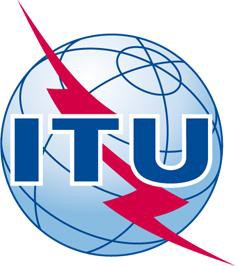 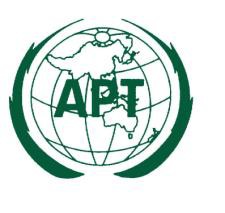 WTSA-12 and WCIT-127 – 8 March 2013, Bangkok, ThailandPROVISIONAL AGENDA1.   Opening2.   APT Common Proposals to the WTSA-12 and key discussions and outcome of WTSA-12 on the proposals3.   Other Key discussions  and outcome of the WTSA-124.   Interactive discussion on WTSA-125.   APT Common Proposals to the WCIT-12 and key discussions and outcome of WCIT-12 on the proposals6.   Other Key issues and outcome of the WCIT-127.   Interactive Discussion: The revised ITR and expected impact to the international telecommunications8.   Interactive Discussion: Any follow-up issues from WTSA-12 and WCIT-129.   Any other issue10. ClosingAgenda - APT-ITU Seminar on the outcomes of WTSA-12 and WCIT-12  (Draft 3)	14 January 2013